Согласовано						УтверждаюТренерско-преподавательский совет		Исполнительный директор СШ ДО «Нефтяник»					АНО АХК «Нефтяник»(Протокол № ___ от __.__.2023 г.)			___________Р.Р.Гатин								«____» _____________2023 г.ПоложениеО СПОРТИВНОМ ИНТЕРНАТЕ Cпортивной школы Дополнительного образования «Нефтяник»АНО «Альметьевский хоккейный клуб «Нефтяник»Общие положения1.1. Настоящее Положение регулирует деятельность спортивного интерната СШ ДО «Нефтяник» (далее – интернат)1.2. Интернат действует и прекращает свое существование по решению Общего собрания Учредителей АНО АХК «Нефтяник»1.3.  Интернат в своей деятельности руководствуется:Федеральным Законом о физической культуре и спорте в РФ № 329-ФЗ от 04.12.2007Федеральным Законом об образовании в РФ № 273-ФЗ от 29.12.2012 Федеральным Законом «О физической культуре и спорте в Российской Федерации» и Федеральный закон «Об образовании в Российской Федерации» № 127-ФЗ от 30.04.2021 Приказом Министерства спорта РФ от 19.05.2019 г. № 373 «Об утверждении Федерального стандарта СП по виду спорта Хоккей», Приказом Минспорта РФ № 999 от 30.10.2015 г., Приказом Минспорта РФ № 373 от 15.05.2019 г. «Об утверждении федерального стандарта спортивной подготовки по виду спорта «Хоккей», Приказом Минздравсоцразвития России от 09.08.2010 № 613н,Уставом АНО АХК «Нефтяник» и  с учетом мнения тренерско-педагогического совета и Комиссии по урегулированию споров между участниками образовательных отношений.1.3.Основные задачи деятельности интерната:- поддержка и развитие перспективных юных хоккеистов;- организация проживания и питания иногородних, в некоторых случаях местных (альметьевских) спортсменов в СШ ДО «Нефтяник»;- создание оптимальных условий организации образовательного процесса и  подготовки спортсменов, воспитанников интерната1.4.Общее руководство интернатом осуществляет директор СШ ДО «Нефтяник»;1.5. Контроль за работой интерната возлагается на педагогов-организаторов СШ ДО «Нефтяник»;________________________________________________________________1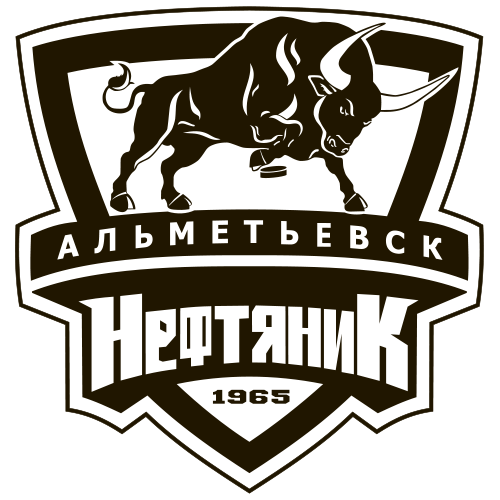 1.6. Руководство материально-технической базой интерната возлагается на директора ЦХП «Нефтяник»1.7. Медицинское обслуживание воспитанников интерната обеспечивается медицинским персоналом АНО АХК «Нефтяник». Медицинский персонал наряду с педагогами-организаторами несет ответственность за проведение лечебно-профилактических мероприятий, соблюдение санитарно-гигиенических норм, режим и качество питания обучающихся, проживающих в интернате.1.8. Организация питания воспитанников интерната осуществляется в столовой ЦХП «Нефтяник» под контролем администрации СШ ДО «Нефтяник», директора ЦХП, педагогов-организаторов  и медицинского персонала АНО АХК «Нефтяник»Организация деятельности интерната2.1. Помещение интерната СШ ДО «Нефтяник» находится в здании Центра хоккейной подготовки «Нефтяник» по адресу: Республика Татарстан, г.Альметьевск, ул.Шевченко, 55 А2.2. Интернат имеет все необходимые условия для проживания воспитанников:ХоллСтандартные спальные двухместные комнаты на общее количество – 32 человекМетодический кабинетБытовая комната для глажки бельяКомната для сушки одеждыСклад, предназначенный для сезонной одежды 2.3. Для обучающихся, проживающих в интернате, организовано 3-х разовое горячее питание 2.4. Для организации досуга и воспитательной работы используются учебные помещения учреждения (спортивный и тренажерный зал, мастерская, спортивная площадка).2.5. Проживающие в интернате обеспечиваются бесплатными постельными принадлежностями. Постельное белье меняется один раз в неделю (четверг). Стирка белья производится в прачечной ЦХП «Нефтяник». Стирка личных вещей воспитанников еженедельно (пятница).2.6. Для поддержания порядка в интернате, организовано дежурство в комнатах. В обязанность дежурных входит: поддержание порядка в течение дня, обеспечение водой (доставляется с кафе). Проветривание спальных комнат в отсутствии проживающих.2.7. В случае заболевания проживающего в интернате обучающего, педагог-организатор вызывает медицинского работника к больному в интернат. При освобождении воспитанника от занятий по причине болезни, принимаются меры по отправке его домой.________________________________________________________________22.8. Режим дня обучающихся, проживающих в интернате:Подъем 6.30.Утренний туалет 6.30 – 7.00 Завтрак 7.00. – 7.15Выход в школу 7.40.Занятия в школе 8.00-14.00Влажная уборка помещений 8.00-14.00Обед 14.15-15.00Подготовка домашнего задания /учебно-тренировочный процесс 15.00-18.30Ужин 18.30 – 19.15Личное время 19.15 – 21.15Подготовка ко сну 21.15 – 21.30.Отбой 21.30.Порядок приема и выбытия обучающихся3.1. В интернат принимаются иногородние дети, в исключительных случаях дети, проживающие в г.Альметьевск, являющиеся обучающимися СШ ДО «Нефтяник» и не имеющие медицинских противопоказаний для проживания в интернате.3.2. Зачисление детей в интернат производится ежегодно директором школы на основании решения тренерско-преподавательского совета, письменного заявления родителей (законных представителей) или лиц, их заменяющих, и оформляется приказом по школе.3.3. Заявления о зачислении в интернат принимаются круглогодично.3.4. При приеме в интернат, учащийся и его родители (законные представители) знакомятся с учредительными документами, Уставом АНО АХК «Нефтяник» и настоящим положением.3.5. В отдельных случаях прием обучающихся в интернат может производиться в течение  учебно-тренировочного  года.3.6. Выбытие из интерната также оформляется приказом по школе с указанием причин выбытия.4. Права и обязанности обучающихся, проживающих в интернате и их родителей (законных представителей)4.1. На время пребывания в интернате обучающиеся  обеспечиваются мягким инвентарем (матрац, одеяло, подушка, покрывало), постельными принадлежностями (простынь, наволочка, пододеяльник, полотенце), твердым инвентарем индивидуального пользования (кровать, тумбочка) и общего пользования (шкаф, стол, зеркало, телевизор, кондиционер, холодильник и др.).  В случае неудовлетворенности качеством мягкого инвентаря и постельных принадлежностей обучающимся  разрешается пользоваться собственным мягким инвентарем и постельными принадлежностями.________________________________________________________________3! Материальную ответственность за потерю или порчу, предоставленного обучающемуся имущества,  несут родители (законные представители).Обучающиеся, проживающие в интернате обязаны:Соблюдать утвержденный директором СШ ДО «Нефтяник»  режим дня, выполнять установленные правила внутреннего трудового распорядка, участвовать в работе по самообслуживанию;Добросовестно учиться;Выполнять Положение об интернате;Беречь имущество, мебель, инвентарь, постельные принадлежности;Уважать труд работников интерната, уважительно относиться к другим проживающим в интернате, не допускать грубостей по отношению друг к другу и работникам интерната;Проживающие в интернате несут ответственность за оскорбление других проживающих в интернате и работников интерната, за нарушение общественного порядка в интернате, за нарушение правил пожарной безопасности;Соблюдать правила личной и общественной гигиены;Известить воспитателя об уходе из интерната и произвести необходимую запись в журнале регистрации об уходе;Проживающие в интернате, при необходимости выбыть из интерната по семейным (личным) обстоятельствам, должны предоставить директору школы заявление родителей (законных представителей) с указанием причин выбытия и времени прибытия и интернат.4.4. Не разрешается допускать обучающихся, проживающих в интернате, к выполнению работ опасных для здоровья и жизни детей (уборка санузлов, очистка снега с крыши ит.д.)Проживающим в интернате категорически запрещается:Курить во всех помещениях интерната и на территорий, прилегающей к интернатуУпотреблять спиртные напиткиПриготовлять пищу в спальных и других,  не приспособленных для этого помещенияхОставлять зарядное устройство в розеткеВключать радиоприемники, магнитофоны и компьютеры в комнатах после отбояПринимать посторонних в своих комнатах (все встречи могут проходить в холле или на улице), вход посторонним разрешается с 19.00 до 21.00ч.Без разрешения педагога-организатора просматривать телепередачи.________________________________________________________________4Проживающий в интернате может быть исключен из интерната:За отсутствие спортивных показателей на основания решения тренерско-преподавательского совета;За однократное грубое нарушение внутреннего распорядка в интернате (употребление спиртных напитков, курение в помещениях интерната, систематические пропуски уроков, уход из интерната без разрешения педагогов-организаторов или директора СШ ДО «Нефтяник»);Воровство у проживающих в интернате и у обслуживающего персонала;За социально-опасное поведение (избиение младших, драки, оскорбление обслуживающего персонала и проживающих в интернате).Родители (законные представители)  имеют право:Защищать законные права и интересы ребенка;Вносить предложения по улучшению деятельности интерната;на охрану жизни и здоровья своего ребенка в учрежденииРодители обязаны:Выполнять Положение интерната;Нести полную ответственность за поведение детей;При порче детьми материального имущества возмещать ущерб;Обеспечить детей предметами личного обиходаТренер-преподаватель обязан:Контролировать поведение своего воспитанника, проживающего в интернате СШ ДО «Нефтяник» и, в случае необходимости, корректировать его поведение. Посещать интернат не менее 3-х раз в неделю с обязательной записью в журнале посещения 5. Права и обязанности работников интерната (педагоги-организаторы, уборщицы производственных помещений)5.1. Педагоги-организаторы  интерната несут ответственность за организацию и состояние воспитательной работы с проживающими в нем обучающимися, принимаются меры по охране их здоровья и жизни, следят за организацией питания детей, ежедневно проверяют качество приготовления пищи. Поддерживают постоянную связь с учителями, классными руководителями и родителями (законными представителями) учащихся. Составляют план работы интерната.5.2. Инструктор-методист, курирующий работу интерната,  и педагоги-организаторы обязаны поддерживать постоянную связь с учителями, классными руководителями, директорами общеобразовательных школ. В обязанности педагогов-организаторов входит проведение с детьми образовательно-воспитательной работы, организация самостоятельных занятий учащихся по выполнению домашних заданий.________________________________________________________________55.3. Педагоги-организаторы работают по плану,  утвержденному директором СШ ДО «Нефтяник»5.4. Воспитатели по своему усмотрению могут переселять проживающих в интернате из одной комнаты в другую, с учетом возрастных особенностей.5.7. Основные права и обязанности педагогов-организаторов интерната, а также социальные гарантии и льготы определяются законодательством Российской Федерации, Правилами внутреннего трудового распорядка учреждения, Уставом и настоящим положением.________________________________________________________________6